COVID-19 Assistance Available to Business SectorFederal SupportFor more information on financial assistance, eligibility and timing for the new government support for Australian businesses, visit Business.gov.au.Boosting cash flow for employersThe earlier $20,000 Cash Flow for Employers measure has been enhancedUp to $100,000 to eligible small and medium-sized businesses, and not for-profits (NFPs) that employ people (could also be sole-trader), with a minimum payment of $20,000. These payments will help businesses and NFPs with their cash flow - so they can keep operating, pay their rent, electricity and other bills and retain staffSmall and medium-sized business entities with aggregated annual turnover under $50 million and that employ workers are eligible. NFPs, including charities, with aggregated annual turnover under $50 million and that employ workers will now also be eligibleEmployers will receive a payment equal to 100 per cent of their salary and wages withheld (up from 50 per cent), with the maximum payment being increased from $25,000 to $50,000. In addition, the minimum payment is being increased from $2,000 to $10,000An additional payment is also being introduced in the July – October 2020 periodEligible entities will receive an additional payment equal to the total of all of the Boosting Cash Flow for Employers payments received This means that eligible entities will receive at least $20,000 up to a total of $100,000 under both paymentsTemporary relief for financially distressed businessesProviding a safety net is to lessen the threat of actions that could unnecessarily push business into insolvency and force the winding up of the businessIncreasing the threshold at which creditors can issue a statutory demand on a company and the time companies have to respond to statutory demands they receiveThe package also includes temporary relief for directors from any personal liability for trading while insolvent, and providing temporary flexibility in the Corporations Act 2001 to provide temporary and targeted relief from provisions of the Act to deal with unforeseen events that arise as a result of the Coronavirus health crisisATO will tailor solutions for owners or directors of business that are currently struggling due to the Coronavirus, including temporary reduction of payments or deferrals, or withholding enforcement actions including Director Penalty Notices and wind-upsFact sheetIncreasing the instant asset write-offIncreasing the instant asset write-off threshold from $30,000 to $150,000 Expanding access to include businesses with aggregated annual turnover of less than $500 million (up from $50 million) until 30 June 2020Fact sheetBacking business investmentTime limited 15 month investment incentive (through to 30 June 2021) to support business investment and economic growth over the short term, by accelerating depreciation deductions Businesses with a turnover of less than $500 million will be able to deduct 50 per cent of the cost of an eligible asset on installation, with existing depreciation rules applying to the balance of the asset’s cost Fact sheetSupporting apprentices and traineesEligible employers can apply for a wage subsidy of 50 per cent of the apprentice’s or trainee’s wage for 9 months from 1 January 2020 to 30 September 2020Where a small business is not able to retain an apprentice, the subsidy will be available to a new employer that employs that apprenticeEmployers will be reimbursed up to a maximum of $21,000 per eligible person Fact sheetSupport for Coronavirus-affected regions and communities$1 billion to support regions most significantly affected by the Coronavirus outbreak. Funds will be available to assist during the outbreak and the recoveryAssisting the airline industry by providing relief from a number of taxes and Government charges estimated to total up to $715 millionFact sheetCoronavirus Business Liaison UnitA Coronavirus Business Liaison Unit has been established within Treasury to engage with business on a regular basis and provide updates to government on crucial issuesAssistance from Banks and ATOTax paymentsThese can be deferred, contact the Australian Taxation Office. The ATO will continue to update their website on advice to business.Business loansAn assistance package of more than $100 billion will be providedAustralian banks will defer loan repayments. Packages include the pausing of loan repayments and interest charges for six monthsHOW CAN I GET ASSISTANCE FROM MY BANK?Any business that has not been contacted should call their bank to apply for assistance. Be patient as there could be an influx of people seeking helpWHAT HAPPENS AT THE END OF THE DEFERRAL PERIOD OF REPAYMENTS AND INTEREST CHARGES?Businesses will not be required to pay the deferred interest in a lump sum. Either the term of the loan will be extended or the level of loan repayments will be increased. You can also extend your loan periodMore information contact the Financial Hardships team of your own bank Click hereHOW CAN BUSINESSES KEEP THEIR COSTS DOWN?Look at costs including staffing levels, electricity bills and rent charges and see if any reductions can be given. Speak to people including your landlord, energy provider and accountant
State SupportFor more information on financial assistance, eligibility and timing for the State government support for businesses, visit  hereImmediate Industry Recovery PackageThe State is offering an Immediate Industry Recovery Package, valued at $27.25 million, will assist local government, business and industry with resilience and recovery strategies to deal with and mitigate impacts of COVID-19 (coronavirus).The package includes targeted financial support and advice; promotes Queensland locally and abroad through marketing and media activities; and provides counselling and support to businesses and studentsIn addition there are a range of support measures available for business such as a job support loan package - interest free loans for the first 12 months and deferring payroll taxesMore information Immediate Industry Recovery Package Jobs Support Loans Package$500 million concessional loan facility will comprise low interest loans of up to $250,000 for carry on finance with an initial 12-month interest free period for businesses to retain staffThe Queensland Rural and Industry Development Authority (QRIDA) is responsible for the administration of these concessional loans and is currently taking expressions of interest in the lead up to rolling these loans out as soon as possibleTo register your interest Click here with full name, phone number and preferred email address or send your details to contact_us@qrida.qld.gov.au.OrFreecall 1800 623 946QRIDA will contact you when the scheme is open to applications shortly.Deferring Payroll TaxesFor small and medium businesses and large businesses specifically impacted by COVID-19, will refund two months’ worth of payroll taxAdditionally, for small and medium businesses a three-month payroll tax holiday, and a further six-month payroll tax deferral for any of these Queensland businessesMore information click here Business Impact EvaluationBusinesses are invited to complete an online Business Impact Evaluation so the State Government can fully capture the actual impact to small business at this point of time Manufacturers Supply Matching Request FormTo seek help and find a solution to their supply chain needs, manufacturers can complete a short form at qld.gov.au/qld-supplies
Queensland Suppliers Database A dedicated email  QldSuppliers@dsdmip.qld.gov.au – has been established as the point of contact for this new service As enquiries are received from a company it will be registered, assessed and then assigned to the most appropriate area/agency to undertake some research. Tailored Support for Small Business (up to 20 full-time employees)Mentoring for GrowthBusiness Mentoring Assistance - Mentoring for GrowthAssistance for business to address particular challenges or issues Service available remotelyEmail enquiries to:- m4g@desbt.qld.gov.auWorker Transition and Rapid Response Groupprovides a suite of information and support services to (companies) and workers who may find themselves without work as a result of business closures or redundancy programs economicrecovery@dsdmip.qld.gov.auFor the worker, support is available with finance, job seeking or training and career information.For help in accessing the appropriate service call 13 QGOV (13 74 68)Centrelink Employment Services and Job Network 13 28 50Jobactive 13 62 58Market Diversification and Resilience GrantsTo help develop alternative marketsAvailable to agriculture, food and fishing exporters and their critical supply chain partners, as well as industry organisations working with exporters to build resilience by diversifying into new markets (international or interstate)The program has 2 components:Equipment purchase grants of up to $7,500 (excluding GST) are available to support new equipment purchases up to a maximum cost of $10,000 (excluding GST)Project grants of up to $50,000 (excluding GST) will be available to support project activities including, but not limited to:market evaluation studiesmarket visitsstaff trainingnew equipment such as refrigerationboat modifications necessary to meet market requirements.More information    Market Diversification and Resilience GrantsFinancial Resilience Workshops Workshops will be delivered by TAFE in several locations with two available: WORKSHOP 1 Managing Cash Flow In Response To Covid19WORKSHOP 2 Business Planning/Strategies In Response To Covid19Provide practical tools and skills to build business resilience Register hereSmall Business Financial Counselling ServiceProvides free financial advice to primary producers who are suffering financial hardship and have no alternative sources of impartial financial information. This service has been expanded to support any Small Business impacted by COVID19Any Small Business impacted by COVID19 can now contact the Small Business Financial Counselling Service in the following areas:Southern Queensland – phone (07) 4622 5500North Queensland – phone  (07) 4652 5669.A map of Queensland showing the division of Small Business Financial Counselling Service providers can be found here: rfcs-qld-map.pdfMore information  Rural Financial Counselling ServiceCoronavirus Workplace Policies & Templates The CCIQ has free workforce policies and templates available:1. Working from home overview2. Home workplace inspection 3. Working from home agreement4. Health and safety workplace policy 5. Unpaid leave policy 6. Workplace hygiene policy 7. Business continuity templateMore information click hereOTHER ASSISTANCE AVAILABLEwaiving application fees for some variations to liquor licenseswaiving registration renewal fees for Inbound Tour Operatorswaiving of daily fees for commercial activity agreements and permitsrebate on Marina Charges and Passenger LeviesSome other useful links worth noting:-For Education and Schools General State Government Updates Qld Health Information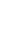 Cash flow assistance for businessesProviding temporary relief for financially distressed businessesCash flow assistance for businessesDelivering support for business investmentCash flow assistance for businessesAssistance for severely affected regions and sectors